Publicado en Alcobendas, 28108, Madrid el 20/02/2017 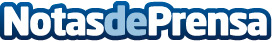 DEKRA renueva su compromiso como espónsor oficial de Nico HülkenbergDEKRA, la organización de expertos líderes mundial, continuará su compromiso con la Fórmula 1 en este 2017 manteniendo su duradero patrocinio con el piloto profesional Nico HülkenbergDatos de contacto:DEKRA EspañaDepartamento de Marketing635828804Nota de prensa publicada en: https://www.notasdeprensa.es/dekra-renueva-su-compromiso-como-esponsor Categorias: Automovilismo Industria Automotriz http://www.notasdeprensa.es